 Autor: Andrea Tláskalová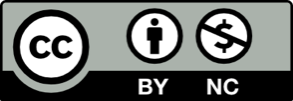 Toto dílo je licencováno pod licencí Creative Commons [CC BY-NC 4.0]. Licenční podmínky navštivte na adrese [https://creativecommons.org/choose/?lang=cs]. Video: Vyhlídky Českého ráje Český rájNa fotografii je výhled na Český ráj.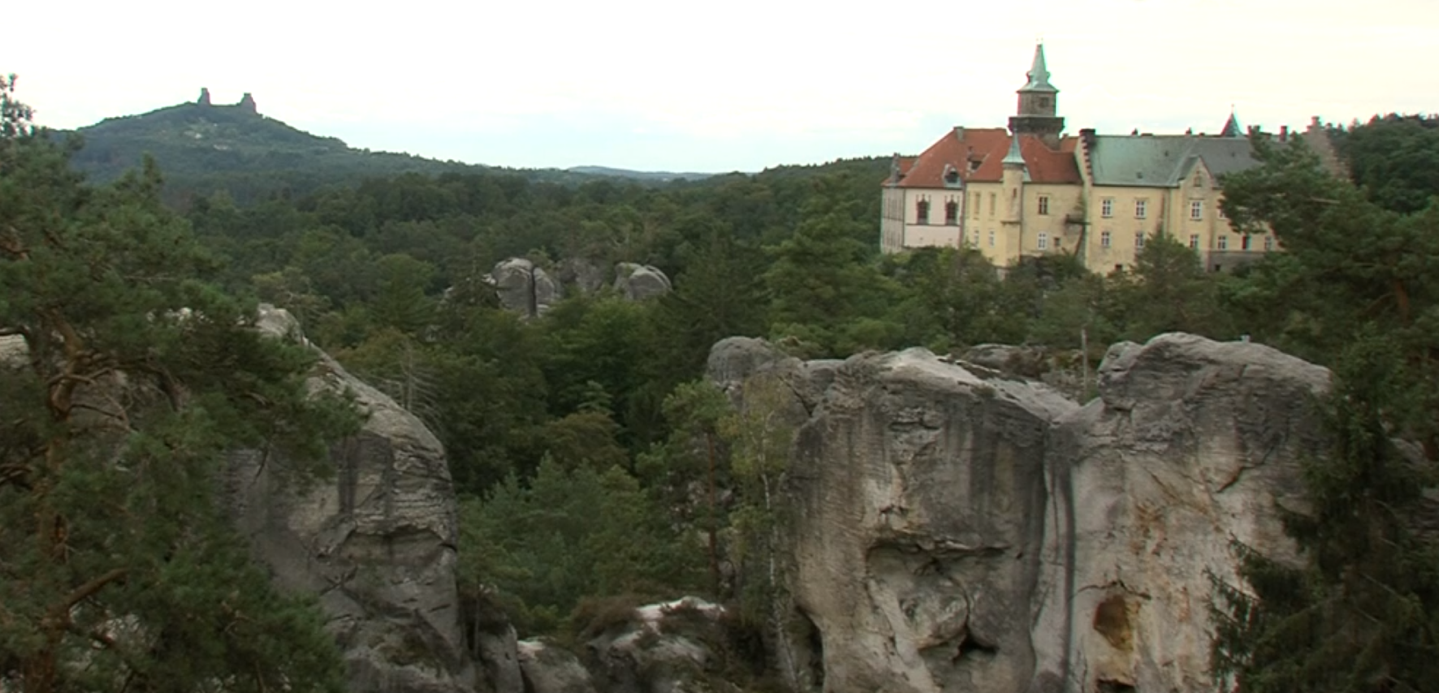 Napiš, co je pro tebe „českým rájem“._________________________________________________________________________________________________________________________________________________________________________________________________________________________________________________________________________________________________________________________________________________________________________________________________                                                        Staň se na chvíli novinářem a napiš článek, který přiláká turisty na:Mariánskou vyhlídku_____________________________________________________________________________________________________________________________________________________________________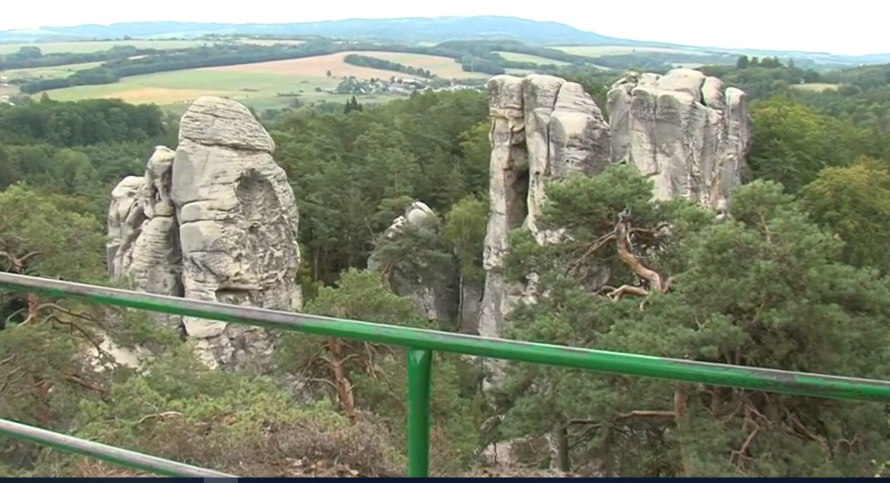 Vyhlídku Hlavatice_____________________________________________________________________________________________________________________________________________________________________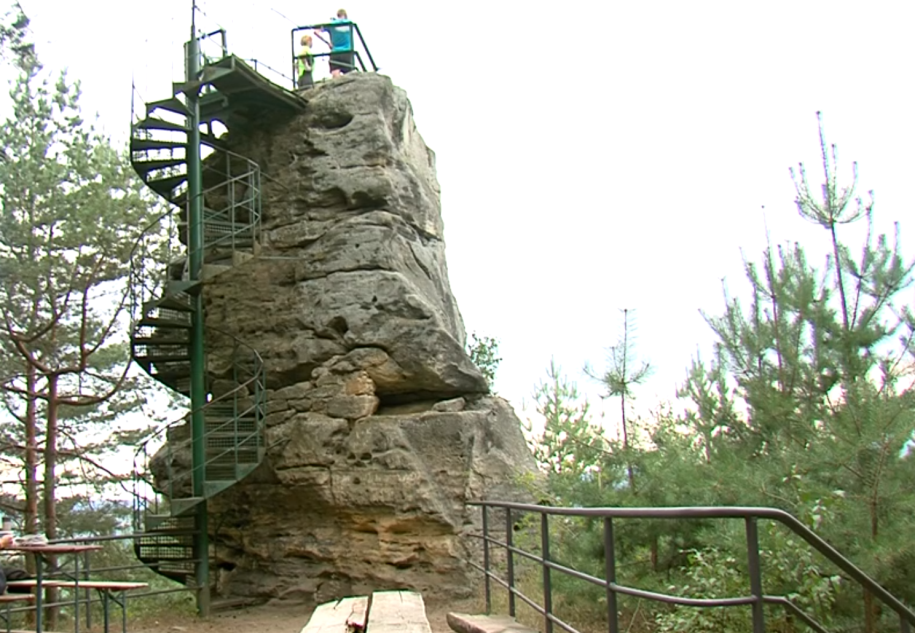 